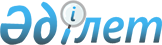 Об организации и финансировании социальных рабочих мест на 2012 год
					
			Утративший силу
			
			
		
					Постановление акимата города Актау Мангистауской области от 11 марта 2012 года № 192. Зарегистрировано Департаментом юстиции Мангистауской области 05 апреля 2012 года № 11-1-175. Утратило силу постановлением акимата города Актау от 25 мая 2012 года № 346

     Сноска. Утратило силу постановлением акимата города Актау от 25.05.2012 года № 346.

      В соответствии с пунктом 8 статьи 37 Закона Республики Казахстан от 23 января 2001 года «О местном государственном управлении и самоуправлении в Республике Казахстан»,Постановления Правительства Республики Казахстан "О внесении изменений и дополнений в некоторые решения Правительства Республики Казахстан" за № 378 от 30.03.2012 года.,Закона Республики Казахстан от 23 января 2001 года № 149 «О занятости населения», постановлением Правительства Республики Казахстан от 19 июня 2001 года № 836 «О мерах по реализации Закона Республики Казахстан от 23 января 2001 года «О занятости населения» акимат города ПОСТАНОВЛЯЕТ:



      1. Утвердить перечень работодателей, где будут организованы социальные рабочие места в 2012 году, согласно приложению.



      2. Государственному учреждению «Актауский городской отдел занятости и социальных программ» (далее-уполномоченный орган) (Г.Н. Хайрлиева) заключить с работодателями договора о создании социальных рабочих мест.



      3. Руководителям организаций и предприятий, заключившим договора, обеспечить трудоустройство на социальные рабочие места в соответствии с направлением уполномоченного органа.



      4. Контроль за исполнением настоящего постановления возложить на заместителя акима города Елтизарова Р.Т.



      5. Настоящее постановление вступает в силу со дня государственной регистрации в органах юстиции и вводится в действие по истечении десяти календарных дней после дня его первого официального опубликования.      Аким города                             О. Казахбаев      «СОГЛАСОВАНО»:      Начальник государственного

      учреждения «Актауский городской

      отдел занятости и социальных программ»

      Хайрлиева Г.Н.

      11 марта 2012 год      Начальник государственного

      учреждения «Актауский

      городской отдел экономики и

      бюджетного планирования»

      Ким А.Н.

      11 марта 2012 год

Приложение

к постановлению акимата

города Актау

от 11 марта 2012 года № 192 Перечень работодателей, где будут организованы социальные рабочие места в 2012 году. 
					© 2012. РГП на ПХВ «Институт законодательства и правовой информации Республики Казахстан» Министерства юстиции Республики Казахстан
				№Наименование работодателейПрофес- сия (дол-

жность)Количество социальных рабочих местРазмер месяч-ной зара- ботной платы (тен- ге)Про- дол-

жи-

тель-ность рабо-ты в меся-цахРазмер месячной заработной платы, который будет компенсиро-ван из средств местного бюджетаРазмер месячной заработной платы, который будет компенсиро-ван из средств местного бюджета№Наименование работодателейПрофес- сия (дол-

жность)Количество социальных рабочих местРазмер месяч-ной зара- ботной платы (тен- ге)Про- дол-

жи-

тель-ность рабо-ты в меся-цах% тенге123456781Товарищество с ограниченной ответственностью "Сабытай"Перевод- чик121 50065010 7501Товарищество с ограниченной ответственностью "Сабытай"Перевод- чик121 5003306 4501Товарищество с ограниченной ответственностью "Сабытай"Перевод- чик121 5003153 2251Товарищество с ограниченной ответственностью "Сабытай"Рабочий530 50065015 2501Товарищество с ограниченной ответственностью "Сабытай"Рабочий530 5003309 1501Товарищество с ограниченной ответственностью "Сабытай"Рабочий530 5003154 5752Индивидуальный предприниматель "Кыз-Жибек"Швея570 00065035 0002Индивидуальный предприниматель "Кыз-Жибек"Швея570 00033021 0002Индивидуальный предприниматель "Кыз-Жибек"Швея570 00031510 5002Индивидуальный предприниматель "Кыз-Жибек"Вышеваль-щица380 00065040 0002Индивидуальный предприниматель "Кыз-Жибек"Вышеваль-щица380 00033024 0002Индивидуальный предприниматель "Кыз-Жибек"Вышеваль-щица380 00031512 0002Индивидуальный предприниматель "Кыз-Жибек"Плотник170 00065035 0002Индивидуальный предприниматель "Кыз-Жибек"Плотник170 00033021 0002Индивидуальный предприниматель "Кыз-Жибек"Плотник170 00031510 5003Мангистауский областной филиал акционерного общества "Казпочта"Почтальон537 00065018 5003Мангистауский областной филиал акционерного общества "Казпочта"Почтальон537 00033011 1003Мангистауский областной филиал акционерного общества "Казпочта"Почтальон537 0003155 5503Мангистауский областной филиал акционерного общества "Казпочта"Оператор почтовой связи535 00065017 5003Мангистауский областной филиал акционерного общества "Казпочта"Оператор почтовой связи535 00033010 5003Мангистауский областной филиал акционерного общества "Казпочта"Оператор почтовой связи535 0003155 2503Мангистауский областной филиал акционерного общества "Казпочта"Грузчик337 00065018 5003Мангистауский областной филиал акционерного общества "Казпочта"Грузчик337 00033011 1003Мангистауский областной филиал акционерного общества "Казпочта"Грузчик337 0003155 5503Мангистауский областной филиал акционерного общества "Казпочта"Курьер235 00065017 5003Мангистауский областной филиал акционерного общества "Казпочта"Курьер235 00033010 5003Мангистауский областной филиал акционерного общества "Казпочта"Курьер235 0003155 2504Товарищество с ограниченной ответственностью "Актауский городской лифт"Контролер-обходчик1028 00065014 0004Товарищество с ограниченной ответственностью "Актауский городской лифт"Контролер-обходчик1028 0003308 4004Товарищество с ограниченной ответственностью "Актауский городской лифт"Контролер-обходчик1028 0003154 2005Государственное коммунальное предприятие "Актауское управление электрических сетей"Рабочий126 62465013 3125Государственное коммунальное предприятие "Актауское управление электрических сетей"Рабочий126 6243307 9875Государственное коммунальное предприятие "Актауское управление электрических сетей"Рабочий126 6243153 9946Акционерное общество "Каскор-Машза- вод"Озелени-

тель145 00065022 5006Акционерное общество "Каскор-Машза- вод"Озелени-

тель145 00033013 5006Акционерное общество "Каскор-Машза- вод"Озелени-

тель145 0003156 7507Товарищество с ограниченной ответственностью "SKY SILK"Оператор335 00065017 5007Товарищество с ограниченной ответственностью "SKY SILK"Оператор335 00033010 5007Товарищество с ограниченной ответственностью "SKY SILK"Оператор335 0003155 2507Товарищество с ограниченной ответственностью "SKY SILK"Кабельщик255 00065027 5007Товарищество с ограниченной ответственностью "SKY SILK"Кабельщик255 00033016 5007Товарищество с ограниченной ответственностью "SKY SILK"Кабельщик255 0003158 250Всего47